ПОСТАНОВЛЕНИЕот 16.07.2015 г. № 269а.  ХакуринохабльО составе и порядке деятельности комиссии по подготовке внесений изменений в Правила землепользования и застройки муниципальных образованийВ соответствии со статьями 30-36 Градостроительного кодекса Российской Федерации п о с т а н о в л я ю:1. Создать комиссию по подготовке внесений изменений в Правила землепользования и застройки муниципальных образований.2. Утвердить состав комиссии по подготовке внесений изменений в Правила землепользования и застройки муниципальных образований согласно приложения № 1.3. Утвердить порядок деятельности комиссии по подготовке внесений изменений в Правила землепользования и застройки муниципальных образований согласно приложения № 2.4. Опубликовать настоящее постановление в средствах массовой информации, в течение десяти дней со дня принятия постановления, в порядке, установленном для официального опубликования нормативных актов, на официальном сайте муниципального образования в сети Интернет.5. Контроль за выполнение настоящего постановления возложить на заместителя главы муниципального образования «Шовгеновский район» М.С. Непшекуева.РЕСПУБЛИКА АДЫГЕЯАдминистрация муниципального образования«Шовгеновский район»385440, а. Хакуринохабль, ул. Шовгенова, 9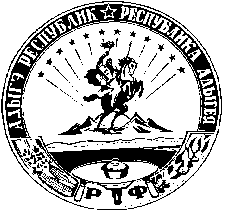 АДЫГЭ РЕСПУБЛИКМуниципальнэ образованиеу«Шэуджэн район»иадминистрацие385440, къ. Хьакурынэхьабл,ур. Шэуджэным ыцI, 9Глава администрацииМО «Шовгеновский район»А.Д. Меретуков